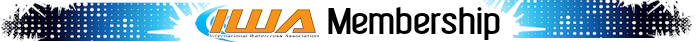 COMPARE OUR MEMBERSHIP CLASSES:BENEFITS OF ANNUAL MEMBERSHIP: YOU WILL RECEIVE A IWA MEMBERSHIP KIT THAT INCLUDES:CHOICE OF T-SHIRT OR DECAL10% DISCOUNT ON IWA CLOTHING AT ALL EVENTS AND ON WEBSITE ORDERSWEBSITE DRIVER PROFILE AT ANY TIME (MUST SEND INFORMATION TO  IWA WITH PICTURE).VOTING RIGHTS AT ELECTIONFREE MEAL AT ANNUAL BANQUETWHAT YOU GET...ANNUALWEEKENDASSOCIATETHE RIGHT TO RACE AT ANY EVENT FOR ENTIRE YEARYESNO, YOU CAN UPGRADE TO ANNUAL FOR EXTRA $95NOTHE RIGHT TO RACE AT A SINGLE WEEKEND EVENTYESYESNOTHE RIGHT TO VOTE AT ELECTIONSYESNONOTHE RIGHT TO ATTEND ANNUAL MEETING AND RULES REVIEWYESNONOYOU CAN ATTEND ANNUAL BANQUET AND AWARDS CEREMONYYESYES - DINNER FEE APPLIESYES- DINNER FEE APPLIESWEBSITE DRIVER PROFILEYESYESNO